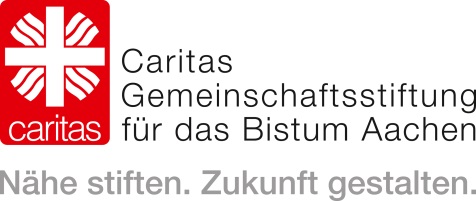 Caritas-Gemeinschaftsstiftung für das Bistum AachenGeschäftsführungKapitelstr. 352066 AachenVerwendungsnachweis über einen Zuschuss aus Mitteln der
Caritas-Gemeinschaftsstiftung für das Bistum Aachen1. Empfänger des Zuschusses2. Zuschuss3. Maßnahme4. Beigefügte Anlagen5. ErklärungDer Antragsteller verpflichtet sich darüber hinaus, einer Belegprüfung vor Ort zuzustimmen. (Stempel/Siegel)Anlage 1	Sachlicher Bericht über die Verwendung
der Zuschüsse und den erzielten Erfolg
der MaßnahmeAnlage 2 – Kostenplan Anlage 3 – FinanzierungsplanAntragsnummerTräger/Einrichtung:Name/Bezeichnung/Internet

     Anschrift:Straße/PLZ/Ort

     Ansprechpartner/-in:Name/Telefon/Fax/E-Mail

     Zuschuss in Höhe von €:
     wurde gewährt am:
     Beginn der Maßnahme (Datum):Voraussichtliche Projektdauer (Datum):Bezeichnung und Kurzbeschreibung:Anlage 1:Sachlicher Bericht über die Verwendung der Zuschüsse und den erzielten ErfolgAnlage 2:Gegenüberstellung des Kostenplans und der entstandenen KostenAnlage 3:Gegenüberstellung des Finanzierungsplans und der tatsächlichen erhaltenen FinanzierungsmittelDer Zuschussempfänger erklärt, dassdie in diesem Verwendungsnachweis (einschl. Unterlagen) gemachten Angaben vollständig und richtig sind, der bewilligte Zuschuss zweckentsprechend verwendet wurde. Ort, DatumRechtsverbindliche UnterschriftAntragssteller:Maßnahme:Antragssteller:Maßnahme:Nr.EinzelpositionenPlan (Euro)Ist (Euro)1.2.3.4.5.6.GesamtAntragsteller:Maßnahme:
geplant/beantragtin Euro
erhalten in EuroAnteil in %Öffentliche ZuschüsseÖffentliche DarlehenKapitalmarkdarlehenAndere StiftungsmittelKirchensteuermittelSonstige FremdmittelEigenmittelBeantragte CGS-MittelGesamt100,00 %